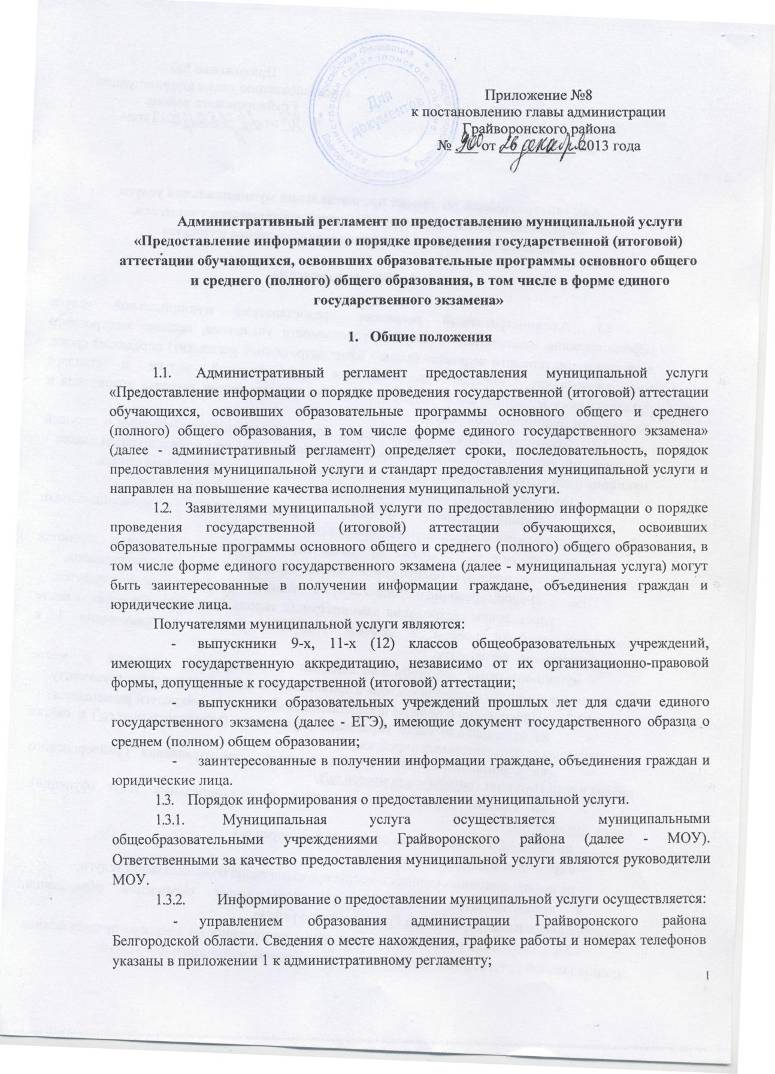 -	муниципальными общеобразовательными учреждениями. Сведения о месте нахождения и номерах телефонов указаны в приложении 2 к административному регламенту.1.3.3.	Информация о порядке предоставления муниципальной услуги размещается:-	на официальном сайте управления образования администрации Грайворонского района Белгородской области (http://uograi.ucoz.ru/) и сайтах муниципальных образовательных учреждений;-	на официальном сайте органов местного самоуправления Грайворонского района в сети Интернет (http://www.graivoron.ru/);-	на Едином портале государственных и муниципальных услуг (функций) (www.gosuslugi.ru);-	в средствах массовой информации;-	на информационных стендах в местах предоставления муниципальной услуги;предоставляется непосредственно сотрудниками управления образования и общеобразовательных учреждений Грайворонского района.1.3.4.	Заявитель имеет право на получение информации по вопросам предоставления муниципальной услуги, в том числе о ходе предоставления муниципальной услуги, обратившись:-	в устной форме лично в МОУ, управление образования;-	по телефону;-	через Интернет-сайты управления образования, образовательных учреждений, почту, посредством факсимильной связи.Основными требованиями к информированию граждан о порядке предоставления муниципальной услуги являются достоверность предоставляемой информации, полнота информирования.Информация о предоставлении муниципальной услуги должна содержать сведения:-	о действиях заявителей для предоставления муниципальной услуги;-	о порядке, сроках проведения государственной (итоговой) аттестации, в том числе в форме ЕГЭ, категориях участников, их правах и обязанностях;-	о сроках подачи и рассмотрения апелляций по результатам проведения государственной (итоговой) аттестации, в том числе в форме ЕГЭ;-	о сроках и порядке ознакомления с результатами проведения государственной (итоговой) аттестации, в том числе в форме ЕГЭ;-	о порядке оформления и выдачи свидетельств о результатах ЕГЭ;-	о перечне документов для предоставления муниципальной услуги;-	о графике приема получателей муниципальной услуги;-	об основаниях для отказа в предоставлении муниципальной услуги;-	о должностных лицах, ответственных за предоставление муниципальной услуги и порядке обжалования их действий (бездействия).Указанная информация является общедоступной и размещается на официальных сайтах МОУ и сайте управления образования администрации Грайворонского района (http://uograi.ucoz.ru/), обновление информации осуществляется в течение десяти рабочих дней со дня внесения изменений.1.3.5.	Места получения информации о предоставлении муниципальной услуги оборудуются информационными стендами, на которых размещается следующая информация:-	номера телефонов, графики личного приема граждан;-	извлечения из нормативных правовых актов, содержащих нормы, регулирующие порядок предоставления муниципальной услуги;-	перечень документов, необходимый для предоставления муниципальной услуги;-	основания для прекращения, приостановления или отказа в предоставлении муниципальной услуги;-	порядок обжалования решений и действий (бездействия) органа, предоставляющего муниципальную услугу, а также должностных лиц;-	наименование, адрес и номер телефона вышестоящего органа.1.3.6.	Консультации по вопросам предоставления муниципальной услуги даются специалистами МОУ, управления образования в приемные дни лично, а также по телефону.При общении с гражданами (по телефону или лично) ответственные специалисты должны корректно и внимательно относиться к гражданам. Устное информирование о порядке предоставления муниципальной услуги должно проводиться с использованием официально - делового стиля речи.При устном обращении специалист, осуществляющий прием и консультирование, в пределах своей компетенции дает ответ самостоятельно.При невозможности самостоятельно ответить на поставленные вопросы специалистом, принявшим телефонный звонок, данный звонок должен быть переадресован на другое должностное лицо, или же обратившемуся гражданину должен быть сообщен телефонный номер, по которому можно получить необходимую информацию.1.3.7.	Письменные разъяснения осуществляются при наличии письменного обращения заявителя. Ответ на обращение направляется письмом, электронной почтой, факсом либо через Интернет-сайт в зависимости от способа обращения заинтересованного в получении муниципальной услуги лица. Ответ на письменное обращение дается в течение 20 рабочих дней со дня его регистрации. В случае если подготовка ответа требует направление запросов в иные организации либо дополнительных консультаций, срок рассмотрения письменных обращений может быть продлен до 20 рабочих дней. Иные сроки рассмотрения обращений установлены действующим законодательством Российской Федерации.Информация по запросу на сайте размещается в режиме вопросов-ответов в течение 10 рабочих дней, а в случаях, требующих дополнительной проработки, проведения консультаций либо направления запросов в иные организации, - в течение 20 рабочих дней, за исключением случаев, установленных действующим законодательством Российской Федерации.1.3.8. Информирование об организации и проведении государственной (итоговой) аттестации, в том числе в форме ЕГЭ также осуществляется путем:-	организации работы по информированию всех выпускников МОУ о проведении государственной (итоговой) аттестации, в том числе в форме ЕГЭ, по вопросам подачи и рассмотрения апелляций;-	участия в семинарах и совещаниях по вопросам организации и проведении государственной (итоговой) аттестации, в том числе в форме ЕГЭ;-	обеспечения общеобразовательных учреждений комплектами нормативных правовых и инструктивных документов по технологии проведения государственной (итоговой) аттестации, в том числе в форме ЕГЭ.Стандарт предоставления муниципальной услуги2.1.	Наименование услуги - муниципальная услуга «Предоставление информации о порядке проведения государственной (итоговой) аттестации обучающихся, освоивших образовательные программы основного общего и среднего (полного) общего образования, в том числе форме единого государственного экзамена».2.2.	Муниципальная услуга осуществляется МОУ, управлением образования администрации Грайворонского района.В предоставлении муниципальной услуги принимают участие:Департамент образования Белгородской области в части установления сроков, форм и порядка проведения государственной (итоговой) аттестации, в том числе в форме ЕГЭ, порядка проверки экзаменационных работ и системы оценки результатов, а также порядка подачи и рассмотрения апелляций;Областное государственное учреждение «Белгородский региональный центр оценки качества образования» (далее - ОГУ БелРЦОКО) в части получения информации об итогах проведения ЕГЭ, а также ведения региональной базы данных об участниках экзамена.2.3.	Результатом предоставления муниципальной услуги является обеспечение заинтересованных лиц информацией по вопросам проведения государственной (итоговой) аттестации, в том числе в форме ЕГЭ.2.4.	Ответы на обращения заявителей даются в течение учебного года в сроки, указанные в пункте 3.3.3. административного регламента.2.5.	Предоставление муниципальной услуги осуществляется в соответствии со следующими нормативными правовыми актами:-	Конституцией Российской Федерации, принятой всенародным голосованием 12 декабря 1993 года (официальный текст опубликован в издании «Российская газета», № 7, 21.01.2009);-	Федеральным законом от 27 июля 2010 года № 210-ФЗ «Об организации предоставления государственных и муниципальных услуг» (первоначальный текст опубликован в издании «Российская газета», № 168, 30.07.2010);-	Федеральным законом от 06 октября 2003 года № 131-ФЗ «Об общих принципах организации местного самоуправления в Российской Федерации» (первоначальный текст опубликован в издании «Российская газета», № 202, 08.10.2003);  Федеральным законом от 29.12.2012 года №273-ФЗ «Об образовании в РФ»; -	Приказом Министерства образования и науки Российской Федерации от 11 октября 2011 года № 2451 «Об утверждении Порядка проведения единого государственного экзамена» (первоначальный текст опубликован в издании «Российская газета», № 26, 08.02.2012);-		Приказом Министерства образования и науки Российской Федерации от 2марта 2009 года № 68 «Об утверждении Порядка выдачи свидетельства о результатах единого государственного экзамена» (первоначальный текст опубликован в издании «Российская газета», № 63, 10.04.2009);-	Приказом Министерства образования и науки Российской Федерации от 28 ноября 2008 года № 362 «Об утверждении Положения о формах и порядке проведения государственной (итоговой) аттестации обучающихся, освоивших основные общеобразовательные программы среднего (полного) общего образования» (первоначальный текст опубликован в издании «Российская газета», № 15, 30.01.2009);-	Приказом Министерства образования и науки Российской Федерации от 03 декабря 1999 года № 1075 «Об утверждении Положения о государственной (итоговой) аттестации выпускников IX и XI (XII) классов общеобразовательных учреждений Российской Федерации» (первоначальный текст опубликован в издании «Российская газета», № 129, 05.07.2000).2.6.	Для получения муниципальной услуги заявителю необходимо обратиться в управление образования или МОУ любым доступным способом - в устном (лично или по телефону) или письменном (с помощью почты или подачи заявления в электронной форме), либо ознакомиться с информацией, размещенной на официальных сайтах МОУ и сайте управления образования администрации Грайворонского района Белгородской области (http://uograi.ucoz.ru/). 2.7.	Документы для получения муниципальной услуги предоставляются единожды. Орган, предоставляющий муниципальную услугу не вправе требовать от заявителя представление документов и информации или осуществления действий, предоставление или осуществление, которых не предусмотрено нормативными правовыми актами, регулирующими предоставление муниципальной услуги.Муниципальная услуга предоставляется на безвозмездной основе.2.8.	Если обращение направлено в письменном виде или в электронной форме, основанием для отказа в предоставлении муниципальной услуги является:-	текст письменного обращения не поддается прочтению, о чем в течение 7 дней со дня регистрации обращения сообщается заявителю, если его фамилия и почтовый адрес поддаются прочтению;-	в запросе не указаны фамилия, имя, отчество заявителя, его почтовый адрес или адрес электронной почты для направления ответа на запрос либо номер телефона, по которому можно связаться с направившим запрос заявителем;-	направление заявителем запроса о предоставлении информации о мероприятии, которое не проводилось в рамках реализации данной услуги.2.9.	В случае, если в запросе содержится требование предоставить информацию, которая уже предоставлялась заявителю, а также указанная информация размещена в сети «Интернет», ему сообщается адрес официального сайта, где опубликована запрашиваемая информация.Максимальный срок ожидания в очереди при подаче запроса о предоставлении муниципальной услуги не может превышать 15 минут. Срок регистрации запроса заявителя о предоставлении муниципальной услуги не может превышать 1 день.Вход в здание МОУ, управления образования оформлен вывеской с указанием основных реквизитов.Прием заинтересованных в получении муниципальной услуги лиц осуществляется согласно графику приема, который вывешен на информационных стендах в местах предоставления муниципальной услуги.Кабинеты приема заявителей должны быть оборудованы вывесками с указанием:номера кабинета;фамилии, имени, отчества и должности специалиста, осуществляющего прием.Рабочее место специалиста должно быть оборудовано компьютерной техникой с возможностью доступа к необходимым информационным базам данных, печатающими устройствами.Места для приема заявителей оборудуются стульями и столами для возможности оформления документов. Для ожидания приема заявителям отводится специальное место, оборудованное стульями, а также информационными стендами. В целях обеспечения конфиденциальности сведений одновременное консультирование и (или) прием двух и более заявителей одним специалистом не допускается.2.12.	Показатели доступности и качества муниципальной услуги:-	степень информированности граждан о порядке предоставления муниципальной услуги (доступность информации о муниципальной услуге, возможность выбора способа получения информации);-	возможность выбора заявителем формы обращения за предоставлением муниципальной услуги (лично, посредством почтовой связи, в форме электронного документооборота через единый портал государственных и муниципальных услуг);-	своевременность предоставления муниципальной услуги в соответствии со стандартом ее предоставления, установленным административным регламентом.Состав, последовательность и сроки выполнения административных процедур (действий), требования к порядку их выполнения, в том числе в электронной форме3.1.	Предоставление муниципальной услуги включает в себя следующие административные процедуры:обращение заявителя в устном или письменном виде;регистрация письменного обращения и подготовка ответа на обращения заявителя.размещение и обновление необходимой информации на официальном сайте управления образования и сайтах МОУ.Описание последовательности действий административных процедур административного регламента представлено в блок-схеме (приложение 4 к административному регламенту).Обращение заявителя.3.3.1.	Обращение заявителя в устном порядке.Основанием для начала исполнения административной процедуры служит обращение заявителя в МОУ, управление образования лично во время приема (устное обращение) или по телефону.Специалист, осуществляющий консультирование (по телефону или на личном приеме) должен корректно и внимательно относиться к заявителям. В случае если изложенные в устном обращении факты и обстоятельства не требуют дополнительного изучения, ответ на обращение может быть дан устно в ходе личного приема.В случае если для подготовки ответа требуется продолжительное время (более 10 минут), специалист, осуществляющий индивидуальное устное информирование, может предложить заинтересованному лицу обратиться за необходимой информацией в письменном виде, либо согласовать другое время для устного информирования.Результатом исполнения административной процедуры является информирование заявителя по существу вопроса.3.3.2.	Прием письменного обращения заявителя о предоставлении муниципальной услуги и его регистрация.Основанием для начала исполнения административной процедуры является поступление в МОУ, управление образования письменного обращения в виде почтового отправления, сообщения по электронной почте или факсимильной связи.Обращение регистрируется в день поступления в журнале регистрации заявлений и обращений граждан, рассматривается руководителем и направляется с резолюцией исполнителю.Срок рассмотрения обращения не должен превышать 3 рабочих дней.Результатом исполнения административной процедуры является прием и регистрация обращения заявителя.3.3.3. Рассмотрение письменного обращения и подготовка на него ответа.Рассмотрение и работу по письменным обращениям осуществляют специалисты в соответствии с резолюцией руководителя.В случае необходимости получения дополнительной информации по вопросам, поставленным в обращении, подготавливается запрос в исполнительные органы, структурные подразделения администрации города Белгорода, организации и учреждения.Специалист, ответственный за предоставление муниципальной услуги, осуществляет подготовку ответа в доступной для восприятия заявителем форме, содержание которого максимально полно отражает объем запрашиваемой информации. В ответе на письменное обращение, включая обращения, полученные с использованием средств электронной почты, специалист, осуществляющий подготовку ответа на обращение, указывает фамилию, имя, отчество, а также номер телефона для справок.Ответ на письменное обращение дается в течение 20 рабочих дней со дня его регистрации. В случае если подготовка ответа требует направление запросов в иные организации, либо дополнительных консультаций, срок рассмотрения письменных обращений может быть продлен до 20 рабочих дней. Иные сроки рассмотрения обращений установлены действующим законодательством Российской Федерации.Информация по запросу на сайте размещается в режиме вопросов-ответов в течение 10 рабочих дней, а в случаях, требующих дополнительной проработки, проведения консультаций либо направления запросов в иные организации, - в течение 20 рабочих дней, за исключением случаев, установленных действующим законодательством Российской Федерации.В случае невозможности предоставления информации в связи с нечетко сформулированным обращением заявителя услуги информируют об этом и предлагают уточнить или дополнить обращение.В случае, если заявителем направлен запрос о предоставлении информации о мероприятии, которое не проводилось в рамках реализации данной муниципальной услуги заявителю направляется мотивированный отказ в предоставлении муниципальной услуги.Результатом рассмотрения письменных обращений является разрешение поставленных в обращении вопросов и подготовка в установленные законодательством Российской Федерации сроки ответа заявителю.3.3.4. Размещение и обновление необходимой информации на официальном сайте управления образования администрации Грайворонского района Белгородской области (http://uograi.ucoz.ru/) и сайтах муниципальных образовательных учреждений.Основанием для начала административной процедуры является изменение информации в составе сведений, указанных в пункте 1.3.4. административного регламента.Максимальный срок выполнения процедуры в течение 10 рабочих дней со дня внесения изменений.Результатом административной процедуры является размещение информации на сайте управления образования и сайтах образовательных учреждений.3.4.	Результатом предоставления муниципальной услуги является обеспечение заинтересованных лиц информацией по вопросам проведения государственной (итоговой) аттестации, в том числе в форме ЕГЭ.Услуга считается предоставленной, если заявителю услуги предоставлена запрашиваемая информация или дан мотивированный ответ о невозможности ее предоставления.3.5.	Способом фиксации предоставления муниципальной услуги является регистрация письменных обращений в день поступления в журнале регистрации заявлений, а также регистрация журнале регистрации ответов на письменные обращения граждан (в том числе мотивированных отказов в предоставлении муниципальной услуги).Формы контроля за исполнением административного регламента4.1.	Текущий контроль за предоставлением муниципальной услуги осуществляется начальником управления образования администрации Грайворонского района Белгородской области.Текущий контроль осуществляется в форме проверок соблюдения и исполнения специалистами положений настоящего административного регламента, иных нормативных правовых актов, определяющих порядок выполнения административных процедур.По результатам проверок должностное лицо, осуществляющее текущий контроль, дает письменные указания по устранению выявленных отклонений и нарушений и контролирует их исполнение.4.2.	Контроль за полнотой и качеством предоставления муниципальной услуги включает в себя проведение проверок, выявление и устранение нарушений прав заявителей, рассмотрение, принятие в пределах компетенции решений.Проверки могут быть плановыми (осуществляться на основании годовых планов работы) и внеплановыми.Внеплановые проверки осуществляются на основании жалоб граждан или организаций, изложенных в письменной или устной форме.По итогам проверки оформляется справка, в которой содержатся сведения о выявленных нарушениях с указанием сроков устранения замечаний. Результаты проверки доводятся до граждан и организаций в письменной форме.По результатам проведенных проверок в случае выявления нарушений прав заявителей осуществляется привлечение виновных лиц к ответственности в соответствии с законодательством Российской Федерации.4.3.	Должностное лицо несет ответственность за соблюдение последовательности административных действий (административных процедур) и сроков их выполнения, установленных административным регламентом.Ответственность специалиста закрепляется его должностной инструкцией в соответствии с требованиями действующего законодательства.5. Досудебный (внесудебный) порядок обжалования решений и действий (бездействия) органа, предоставляющего муниципальную услугу, а также должностных лиц5.1.	В случае нарушения прав заявителей они имеют право на обжалование действий (бездействия) должностного лица, а также принимаемого решения при предоставлении муниципальной услуги, обратившись с жалобой на имя начальника управления образования администрации Грайворонского района или главы администрации Грайворонского района.Жалоба может быть направлена по почте, с использованием информационно-телекоммуникационной сети «Интернет», официального сайта управления образования, единого портала государственных и муниципальных услуг, а также может быть принята при личном приеме заявителя.5.2.	Заявители могут обжаловать действия или бездействие должностных лиц дошкольных образовательных учреждений Грайворонского района - в управление образования администрации Грайворонского района.5.3.	При обращении заявителя муниципальной услуги устно к начальнику управления образования ответ на обращение (жалобу) может быть дан устно в ходе личного приема. При обращении заявителя муниципальной услуги письменно - ответ заявителю дается исключительно в письменной форме по существу поставленных в обращении вопросов.Жалоба должна содержать:-	наименование органа, предоставляющего муниципальную услугу;-	фамилию, имя, отчество, сведения о месте жительства заявителя, а также номер контактного телефона, адрес электронной почты (при наличии) и почтовый адрес, по которым должен быть направлен ответ заявителю;-	сведения об обжалуемых решениях и действиях (бездействии) органа, предоставляющего муниципальную услугу;-	доводы, на основании которых заявитель не согласен с решением и действием (бездействием) органа, предоставляющего муниципальную услугу.Письменное обращение (жалоба) должно быть написано разборчивым почерком, не содержать нецензурных выражений.Обращения граждан, содержащие обжалование решений, действий (бездействия) конкретных должностных лиц, не могут направляться этим должностным лицам для рассмотрения и (или) ответа.Все обращения (жалобы), поданные в письменной форме, регистрируются ответственным лицом управления образования администрации Грайворонского района в журнале. Зарегистрированные обращения передаются начальнику управления образования администрации Грайворонского района для назначения лица, ответственного за их рассмотрение.Если в результате рассмотрения обращения жалоба признана обоснованной, начальник управления образования администрации Грайворонского района, принимает решение о применении мер и вида ответственности к лицам, допустившим в ходе предоставления муниципальной услуги нарушения требований законодательства Российской Федерации, настоящего регламента.Если обращение в ходе рассмотрения признано необоснованным, заявителю направляется сообщение о результате рассмотрения обращения с указанием причин признания его необоснованным.По результатам рассмотрения обращения (жалобы) лицо, ответственное за его рассмотрение, подготавливает ответ (сообщение) заявителю, который согласуется и подписывается начальником управления образования администрации Грайворонского района.Жалоба подлежит рассмотрению в течение пятнадцати рабочих дней со дня ее регистрации, а в случае обжалования отказа органа, предоставляющего муниципальную услугу, либо должностного лица органа, предоставляющего муниципальную услугу, в приеме документов у заявителя либо в исправлении допущенных опечаток и ошибок или в случае обжалования нарушения установленного срока таких исправлений - в течение пяти рабочих дней со дня ее регистрации.5.11.	Исчерпывающий перечень оснований для приостановления рассмотрения жалобы и случаев, в которых ответ на жалобу не дается.-	если в жалобе не указана фамилия заявителя и почтовый адрес, по которому должен быть направлен ответ, то ответ на обращение не дается;-	если в жалобе содержатся нецензурные либо оскорбительные выражения, угрозы жизни, здоровью и имуществу должностного лица управления образования либо общеобразовательного учреждения. В этом случае жалоба может быть оставлена без ответа по существу поставленных в ней вопросов, а заявителю, направившему жалобу сообщено о недопустимости злоупотребления правом;-	если текст жалобы не поддается прочтению. Ответ на жалобу не дается, о чем сообщается заявителю, ее направившему, если его фамилия и почтовый адрес поддаются прочтению;-	если в обращении (жалобе) заявителя содержится вопрос, на который ему многократно давались ответы по существу в связи с ранее направляемыми жалобами, и при этом в обращении (жалобе) не приводятся новые доводы или обстоятельства, то заявителю сообщается о прекращении с ним переписки по данному вопросу при условии, что указанное обращение (жалоба) и ранее направляемые обращения (жалобы) направлялись в Департамент или управление образования, или одному и тому же должностному лицу.-	если ответ по существу поставленного в жалобе вопроса не может быть дан без разглашения сведений, составляющих государственную или иную, охраняемую законом, тайну заявителю, направившему жалобу, сообщается о невозможности дать ответ по существу поставленного в ней вопроса в связи с недопустимостью разглашения указанных сведений.В случае если причины, по которым ответ по существу поставленных в жалобе вопросов не мог быть дан, в последующем заявителем были устранены, заявитель вправе вновь обратиться с жалобой.5.12.	Заявитель может обратиться с жалобой, в том числе в следующих случаях:-	нарушение срока регистрации заявления;-	нарушение срока предоставления муниципальной услуги;-	требование у заявителя документов, не предусмотренных административным регламентом;-	отказ заявителю в приеме документов, предоставление которых предусмотрено административным регламентом для предоставления муниципальной услуги;-	отказ в предоставлении муниципальной услуги, если основания отказа не предусмотрены административным регламентом;-	затребование с заявителя при предоставлении муниципальной услуги платы, не предусмотренной действующим законодательством;-	отказ органа, предоставляющего муниципальную услугу, в исправлении допущенных опечаток и ошибок в выданных в результате предоставления муниципальной услуги документах либо нарушение установленного срока таких исправлений.5.13.	В случае невозможности урегулирования спора (разногласия) он подлежит разрешению в установленном законодательством Российской Федерации судебном порядке.Приложение 1к административному регламентупредоставления муниципальной услуги«Предоставление информациио порядке проведения государственной (итоговой)аттестации обучающихся,освоивших образовательные программыосновного общего и среднего (полного)общего образования, в том числе в формеединого государственного экзамена»Информация об адресах и телефонахуправления образования администрации Грайворонского районаУправление образования администрации Грайворонского района:309370, Грайворонский район, г.Грайворон, ул. Мира, д.19Режим работы:рабочие дни с понедельника по пятницу, с 8.00 час. до 17.00 час.Перерыв: с 12.00 час. до 13.00 час.Суббота, воскресенье - выходной.Начальник – Клыженко Людмила ВладимировнаТел/факс: 8 (47261) 4-52-58.Тел: 8 (47261) 4-62-94. E-mail: grajw_rono@mail.ru  Дни и часы приема: четверг с 8.00 час. до 12.00 час.Заместитель  начальника управления - Краснокутский Николай Васильевич, в его отсутствие – заместитель начальника отдела – Горлова Светлана Геннадьевна. Тел.: 8 (47261) 4-62-94, 4-64-89. Дни и часы приема: четверг с 8.00 до 12.00 час.Приложение 2к административному регламентупредоставления муниципальной услуги«Предоставление информациио порядке проведения государственной (итоговой)аттестации обучающихся,освоивших образовательные программыосновного общего и среднего (полного)общего образования, в том числе в формеединого государственного экзамена»Информация об адресах и телефонах муниципальных общеобразовательных учрежденийПриложение 3к административному регламентупредоставления муниципальной услуги«Предоставление информациио порядке проведения государственной (итоговой)аттестации обучающихся,освоивших образовательные программыосновного общего и среднего (полного)общего образования, в том числе в формеединого государственного экзамена»БЛОК-СХЕМА№ п/пОбразовательные учреждения Грайворонского районаЮридический адресФ.И.О.Телефон/ФаксМуниципальное бюджетное общеобразовательное учреждение "Средняя общеобразовательная школа с углубленным изучением отдельных предметов" города Грайворона Грайворонского района Белгородской области309370, Белгородская область, Грайворонский район, г. Грайворон, ул. Горького, д.2Шевченко Валентина Викторовна(47261)4-54-30(47261)4-53-30Муниципальное бюджетное общеобразовательное учреждение "Средняя общеобразовательная школа им. В.Г. Шухова" города Грайворона Грайворонского района Белгородской области309370, Белгородская область, Грайворонский район, г. Грайворон, ул. Мира, д.61-аУстинова Ольга Олеговна(47261)4-55-43(47261)4-63-50Муниципальное бюджетное общеобразовательное учреждение "Головчинская средняя общеобразовательная школа  с углубленным изучением отдельных предметов" Грайворонского района Белгородской области309377, Белгородская область, Грайворонский район, с. Головчино, ул. Смирнова, д.2Понеделко Николай Павлович(47261)3-52-72(47261)3-51-57Муниципальное бюджетное общеобразовательное учреждение "Гора-Подольская средняя общеобразовательная школа " Грайворонского района Белгородской области309382, Белгородская область, Грайворонский район, с. Гора-Подол, ул.Борисенко, д.48ЕБеспалов Виктор Григорьевич(47261)4-64-48Муниципальное бюджетное общеобразовательное учреждение "Дорогощанская средняя общеобразовательная школа" Грайворонского района Белгородской области309390, Белгородская область, Грайворонский район, с. Дорогощь, пер. Первомайский, д.1Игнатенко Вера Ивановна(47261)41-1-90Муниципальное бюджетное общеобразовательное учреждение " Ивано-Лисичанская средняя общеобразовательная школа" Грайворонского района Белгородской области309397, Белгородская область, Грайворонский район, с. Ивановская Лисица, ул. Комсомольская, д.24Галайко Иван Николаевич(47261)4-81-12Муниципальное бюджетное общеобразовательное учреждение "Козинская средняя общеобразовательная школа" Грайворонского района Белгородской области309384, Белгородская область, Грайворонский район, с. Козинка, ул. Центральная, д.18Светличная Наталья Николаевна(47261)4-75-23(47261)4-75-19Муниципальное бюджетное общеобразовательное учреждение "Безыменская средняя общеобразовательная школа" Грайворонского района Белгородской области309381, Белгородская область, Грайворонский район, с. Безымено, ул. Октябрьская, д.77аГомон Павел Алексеевич(47261)4-77-93(47261)4-77-85Муниципальное бюджетное общеобразовательное учреждение "Почаевская средняя общеобразовательная школа" Грайворонского района Белгородской области309395, Белгородская область, Грайворонский район, с. Почаево, ул. Кирова, д.1Смогарева Надежда Владимировна(47261)4-91-49Муниципальное бюджетное общеобразовательное учреждение" Смородинская средняя общеобразовательная школа" Грайворонского района Белгородской области309394, Белгородская область, Грайворонский район, с. Смородино,ул. Выгон, д.62Смородинова Валентина Ивановна(47261)4-21-47(47261)4-21-49Муниципальное бюджетное общеобразовательное учреждение "Мокро-Орловская средняя общеобразовательная школа" Грайворонского района Белгородской области309392, Белгородская область, Грайворонский район, с. Мокрая- Орловка, ул. Центральная, д.45Кузьменко Ольга Дмитриевна(47261)6-41-17Муниципальное бюджетное общеобразовательное учреждение "Дунайская основная общеобразовательная школа им. А.Я.Волобуева" Грайворонского района Белгородской области309391, Белгородская область, Грайворонский район, с. Дунайка, ул. Школьная, д.19Кравченко Елена Ивановна(47261)4-31-47Муниципальное бюджетное общеобразовательное учреждение "Горьковская основная общеобразовательная школа" Грайворонского района Белгородской области309387, Белгородская область, Грайворонский район, п. Горьковский,ул. Молодежная, д.2Анпилов Константин Николаевич(47261)3-57-47Муниципальное бюджетное общеобразовательное учреждение "Добросельская основная общеобразовательная школа" Грайворонского района Белгородской области309385, Белгородская область. Грайворонский район, с. Доброе, ул. Грайворонская, д.18аАнпилова Алла Вениаминовна(47261)3-51-34Муниципальное бюджетное общеобразовательное учреждение "Новостроевская основная общеобразовательная школа" Грайворонского района Белгородской области309380, Белгородская область, Грайворонский район, с.Новостроевка-Первая, ул. Первомайская, д.68Фёдорова Людмила Анатольевна(47261)4-71-17Муниципальное бюджетное общеобразовательное учреждение "Косиловская основная общеобразовательная школа" Грайворонского района Белгородской области309396, Белгородская область, Грайворонский район, с. Косилово, ул. Горянка, д. 30Выходцева Ольга Афанасьевна(47261)6-11-87